Convert the sentences from active into the passive voice:1) Grandfather is going to tell the children a story.2) People make jam from fruit.3) They will open the new sports centre soon.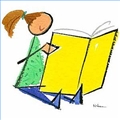 4) Andrew hasn't cut the grass yet.5) Her parents may not believe her excuse.6) An expert has valued the painting.7) The hotel provides hot water 24 hours a day.8) A boy delivers our newspaper every morning.9) Several important art critics attended the meeting.10) The company has published an interesting book.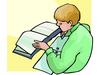 11) They invited us to a concert last Sunday.12) People gather mushrooms in autumn.